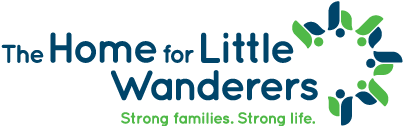 Graduate Internships 2020-2021All positions are filled for the 2020-2021 academic year, with the exception of our Safe at Home Somerville location.The Home for Little Wanderers’ commitment to diversity is reflected in the services we provide and part of everything we do. It is our goal to reflect the community and the clients and families that we serve. The Home for Little Wanderers does not discriminate on the basis of gender, race, creed, color, sexual orientation, national origin, political affiliation, age, or disability.Clinical PlacementsADOPTION DEPARTMENT (Adop)– DorchesterNumber of Openings:  1		                                                                          	             		          For:  2nd Year MSWThe Adoption Program is dedicated to providing permanent homes for children and offers adoption services to families interested in children of all ages.  We offer couples and single persons of all races, ethnicities, sexual orientations, gender identities, socio-economic backgrounds, and religions many options for starting or adding to their families.  The Home’s Adoption Program provides training and completes home-studies that adoptive families need to be matched with waiting children from foster care.  The Home’s Adoption Program provides MAPP Training, adoption assessments, and child-specific recruitment services to the Department of Children and Families (DCF).  In addition, we offer post-adoption services including support groups and search/reunion services.CHILD  FAMILY COUNSELING CENTER (CFCC) – RoslindaleNumber of Openings:  12						  	                 For:   2nd Year MSW or LMHCThe Child and Family Counseling Center (the “Clinic”) is a licensed outpatient mental health clinic with its primary clinic site in Roslindale and outreach sites in more than 65 Boston Public Schools, the North shore, as well as Catholic and Public Charter school settings. Multi-disciplinary and multi-cultural staff of the CFCC, offer a range of assessment, treatment, consultation, and prevention services to children, adolescents, & their families. We treat children & families experiencing a range of challenges including: adjustment problems; family conflict; school/academic problems; peer relationship problems; single parent family issues; trauma depression, anxiety and mood disorders; oppositional, conduct and other behavioral disorders; difficulties with inattention and hyperactivity; substance use disorders; family issues, including physical or sexual abuse. Our clinical Staff provide individual and family treatment; treatment for substance abuse related issues; and neuropsychological testing. The “Clinic” also has psychiatrists and APN’s to prescribe and oversee medication management, and follow-up; specific treatment for those who have experienced trauma. Our school based and psych testing clinicians are available to offer ongoing counseling in the school setting, consultation, testing and other expert opinions. The treatment and prevention services are designed specifically to promote healthy development, improved mental health and role functioning of children, adolescents, young adults and families.CHILD AND FAMILY COUNSELING CENTER (CFCC) – Somerville/North ShoreNumber of School-Based Openings:  3                                                                                               For:   2nd Year MSW or LMHCThe Child and Family Counseling Center (the “Clinic”) is a licensed outpatient mental health clinic with its primary clinic site in Roslindale and a secondary site in Somerville. There are two CFCC outreach teams, Boston and Team North, that work in more than 65 Boston Public Schools, Catholic and Charter school settings as well as 40 north shore schools including Somerville, Revere, Woburn and Wakefield. Multi-disciplinary and multi-cultural staff of the CFCC, offer a range of assessment, treatment, consultation, and prevention services to children, adolescents, & their families. We treat children & families experiencing a range of challenges including: adjustment problems; family conflict; school/academic problems; peer relationship problems; single parent family issues; trauma depression, anxiety and mood disorders; oppositional, conduct and other behavioral disorders; difficulties with inattention and hyperactivity; substance use disorders; family issues, including physical or sexual abuse. Our clinical staff provide individual and family treatment; substance abuse counseling; psychological and neuropsychological testing; medication evaluation, prescription, and follow-up; specific treatment for trauma survivors; specialty counseling services for LGBTQ clients and families; and community and school consultation on mental health, substance abuse and prevention issues. The treatment and prevention services are designed to promote healthy development and improve mental health and role functioning of children, adolescents, young adults and families, increase parental competency, and increase individual and family connection to the local community.CHILDREN’S COMMUNITY SUPPORT COLLABORATIVE (CCSC) – Mission HillNumber of Openings:  4	        		     					                                   For:   2nd Year MSW                                                                                 Will consider Advanced standing or 1st Year MWS with relevant experienceThe Children's Community Support Collaborative (the "Collaborative") is a 24-bed co-ed group home and has 40 slots for home-based families, serving DMH and DCF affiliated youth 13-19 yrs old.  The Collaborative offers a “continuum of care” that provides both in-home and out-of-home services.  CCSC supports youth in the least restrictive setting possible and offers “wrap-around” services that strive to keep or return children to their home communities. Clients have significant trauma histories and present with chronic behavioral and mental health issues, which may include, but are not limited to:  aggressive & assaultive behaviors, sexualized behaviors, suicidal ideation, running, learning difficulties, delays in socially acceptable responses, and limited healthy coping skills. Our vision is that our youth will confidently move into the future as strong, prepared individuals who are able to successfully navigate intimate family relationships, community living, and school.COMMUNITY SERVICE AGENCY- () –Dorchester – Clinical PlacementNumber of Openings:  3				         		            				              For: 2nd YR MSWThe CSA provides two kinds of supports to families:  Intensive Care Coordination (ICC) and Family Support and Training.Intensive Care Coordination uses the Wraparound care planning process to coordinate multiple services and supports for youth with Serious Emotional Disturbance (SED). Care Coordinators also provide family systems intervention to support the family in becoming its own team during times of crisis. We provide a healing and restorative approach to families who have experienced interpersonal and systems trauma, working to ensure that the responses of child-serving systems are guided by the voice of the family. We see the entire system as our client, building relationships with everyone on the family’s care planning team. Interns will be challenged to use both micro and mezzo skills, doing therapeutic work with the youth and family members as well as zooming out to effectively involve systems (DCF, Boston Public Schools, preschools, after school programs, DMH, DDS etc). Involvement and participation in the service is voluntary.  A care coordinator is assigned to each youth and family enrolled in ICC and is responsible for working with them to: Complete a safety plan, assess for medical necessity of services and strengths and needs of the family to guide care planning, assemble a care planning team of the family’s preference made up of formal (e.g. teachers, state agency workers, etc.) and natural (e.g. friends, neighbors, etc.) members to help support the youth and family, facilitate development of an individual care plan (ICP) that guides the family and team in pursuing goals identified by the care planning team, work collaboratively with the Family Partner (Family Support &Training), ensure services & supports identified on the ICP are in place and coordinated, and interface with the medical insurance representatives to establish clinical needs for continued authorizations.What is Wraparound? Wraparound puts the family at the center of the planning process and builds a team around the family’s vision for their child’s future. Wraparound is not a service, but a process used to create, put in place, and monitor an individual plan that is created specifically to address the needs of a youth and builds on the strengths of the youth, family, team and community.COMPREHENSIVE FOSTER CARE (formerly IFC) – Dorchester Number of Openings:  1                                                                                                                         For:   2nd year MSWThe Intensive Foster care program supports foster families and the children who are placed in their care, who have a history of multiple placements and require therapeutic supports for emotional, behavioral, educational and developmental issues. The children referred to the program range in age from birth to twenty two years old.  FAMILY RESOURCE CENTER (FRC) – DimockNumber of Openings:  1				                                                 For:  1st, 2nd Year or Advanced Standing MSW The Family Resource Center (FRC) was developed in response to the needs of families seeking out of court interventions for their children. The FRC serves families by helping them access resources and support in their communities. Housed in Roslindale, families can gain access to staff that will gather information and provide same day support. Families who have a child for whom they have or are considering accessing support from the Juvenile Court will be offered a clinician and family partner to assess and address their child’s needs. The FRC will also offer groups to enrich the lives of families and enable them to meet other families in the community who may be experiencing similar issues.  Examples of these groups include caregiver support, financial literacy, healthy cooking, sports and more. The FRC will build connections with local courts, school and other family serving organizations to strengthen communities.HARRINGTON HOUSE (HH) – DorchesterNumber of Openings:  2-3		                                                                        For:   2nd Year  or MA in Counseling Harrington House is a 12 -bed group home serving boys and girls ages 8 to 14. The program provides residential treatment by offering a safe, structured home-like, living environment. Children living at Harrington House participate fully in the community though school attendance and extracurricular activities. The program offers clinical services, health services, psychiatric services, educational assistance, milieu therapy, and case management services.  Harrington House works closely with the children’s family, providing therapy and psycho education when appropriate. THE HOME IN WALPOLE – Walpole Number of Openings: 2		                 For:   2nd Year  or MA in Counseling (Residential Based, School Based)Number of Openings: 2			  For: 1st year MSW or MA in CounselingFounded in 1940, The Home in Walpole (formerly known as Longview Farm) is located on a 160-acre site. The Campus has three residential units at this time, Hailer House, Merrill House 1 and Merrill House 2; however, the campus space for two more residential units which will open at some point in 2019.  The campus serves youth 13-18 years old, all genders.  The Home in Walpole offers family-driven and youth-guided residential services with a focus on permanency for all youth.  Services are strengths-based, culturally and linguistically competent, and grounded in evidence-based practices such as Trauma Informed Care, Integrated Treatment for Complex Trauma, and Therapeutic Crisis Intervention. In addition to the residential component, Clifford Academy, a sixth grade and higher Chapter 766 school located on our campus offers a small-group learning environment for youths who have Individualized Educational Plans that cannot be serviced in an in-district educational setting.  Clifford Academy is scheduled to open in 2019 and will have residential and day students.  In addition to providing a structured and supportive living and educational environment, treatment for both residential and day students is designed to: Enhance social, emotional, behavioral and psychological capabilities; Facilitate transitions to less-restrictive environments; Strengthen family/caregiver relationships; Create vocational pathways; and Maximize time spent in the community.Full-time clinicians have experience and expertise in a variety of modalities including Attachment, Regulation and Competency (ARC Model), Expressive Therapy, Dialectical Behavioral Therapy, Solution Focused Therapy, Motivational Interviewing and Play Therapy. Services include individualized treatment plans, psychological and educational evaluations and assessments, crisis plans, and pre-vocational training. First year interns will have weekly supervision (with an LMHC, LICSW or MSW depending on need) and attend department meetings weekly.  First year inters will have opportunities to gain on-the-floor experience with the youth assisting with activities of daily life, permanency planning, crisis intervention, and group counseling and activities. Second year Interns will gain experience in individual therapy, family therapy, group therapy and case management and will be asked to hold a case-load and be an integral part of the team.  Second year interns will have weekly supervision (with an LMHC or LICSW depending on the need) as well as weekly group supervision and attend department meetings weekly. Interns will also have the ability to learn more about managed care, including systems interactions (DCF, DMH, DYS, Caring Together and School Districts) including attending and observing meetings.  PRESCHOOL OUTREACH PROGRAM (POP) – RoslindaleNumber of openings:  4  		                                                         For:  2nd Year MSW or MA in Counseling The Preschool Outreach Program is a prevention & early service program for children under the age of 6 yrs old and their caregivers. The Program provides both direct therapeutic services as well as consultation services through the Center for Early Childhood, of which the POP is a component service housed in Roslindale. Direct services such as play therapy, in-class consultation and support in preschools, and family therapy are provided for identified children and their families. Clinicians at POP operate from a trauma informed and developmental perspective using both the evidence-based models of SMART and CPP as well as child directed play therapy and expressive therapy. Interns will get exposure to these models. POP clinicians and interns primarily use attachment theory to inform their clinical work. POP interns will get direct experience in consulting and training with early education program staff to best support the student’s social and emotional well-being in the classroom. Community partnerships which support the work of POP are ABCD Head Start and the Department of Early Education and Care. Services for children & families are provided at early education centers, in the family's home, or at the outpatient play therapy clinic in Roslindale. Since the children are young, and the families are frequently in an early stage of family development, intervening early in the life cycle of the child & life cycle of the family is preventive and supports the entire family's growth & development.ROXBURY HOUSE (RH) - ROXBURYNumber of Openings: 2 		                                                                          	                       For:   2nd Year MSW or MHC  Located in Roxbury near Dudley Square, Roxbury House is a 12 -bed co-ed group home serving mostly boys ages 13 to 19. The program provides residential treatment by offering a safe, structured home-like, living environment. Teenagers living at Roxbury House participate fully in the community through school attendance and extracurricular activities. The program offers clinical services, health services, psychiatric services, educational assistance, milieu therapy, case management services as well as PAYA and independent living skills. Roxbury House works closely with the teen’s family, providing family therapy and psycho-education.SAFE AT HOME () –DorchesterNumber of Openings:  8     For:  2nd Year  or MFT or MHC for In-Home Therapy (Clinician role)                                                                                                                      For: 1st Year MSW In-Home Therapy(Therapeutic Training and Support role) Safe At Home provides multiple community-based services to children, youth, and families.  The aim of the program is to maintain children within the community and provide them with the tools they need to thrive.  We believe that families are the experts of their own lives, and we ensure that members of our staff possess the skills and knowledge needed to support with and families in achieving their goals.  Safe At Home partners closely with families and collaborates with existing providers to ensure top-quality clinical support, case management, and advocacy services.  We work to keep families together, in their communities, and ensure access to services for all children and families who need them.  Safe At Home is committed to hiring staff that reflect the communities that we serve.  Our services are voluntary and family driven.  We support families through intensive Home-Based family therapy and Therapeutic Mentoring services.SAFE AT HOME () –SomervilleNumber of Openings: 4     For:  2nd Year  or MFT or MHC for In Home Therapy/ Family Stabilization	Number of Openings: 2      For: 2nd Year or 1st Year MSW for Therapeutic MentorSafe At Home provides multiple community-based services to children, youth, and families.  The aim of the program is to maintain children within the community and provide them with the tools they need to thrive.  We believe that families are the experts of their own lives, and we ensure that members of our staff possess the skills and knowledge needed to support with and families in achieving their goals.  Safe At Home partners closely with families and collaborates with existing providers to ensure top-quality clinical support, case management, and advocacy services.  We work to keep families together, in their communities, and ensure access to services for all children and families who need them.  Safe At Home is committed to hiring staff that reflect the communities that we serve.  Our services are voluntary and family driven.  We support families through intensive Home-Based family therapy and Therapeutic Mentoring services.SOUTHEAST CAMPUS (SEC) - Plymouth Number of Openings:  3                                     For:  2nd Year MSW, MA in Couns, Counseling Psych, & Expressive TherapyThe Southeast Campus is located on a 50-acre site in the woods in Plymouth.  It serves as a residential program and day school for children and adolescents who have experienced severe developmental trauma. The Campus has a residential capacity of 32. The Campus’ services include individual, family, and group therapy, psycho-pharmacological evaluation, diagnostic evaluation, educational evaluation, outdoor therapy, psychological trauma evaluation and treatment, treatment for those struggling with gender and/or sexual identity issues, treatment for those on the autism spectrum, and treatment for trauma reactive sexual behaviors. The clinical programming is trauma-specific treatment based on the most current research in psychological trauma and in evidence-based practices.  The Campus also offers extensive group recreational activities and several pre-vocational programs for its older clients. The Campus’ School is an approved private special education school for academically and emotionally challenged adolescent boys and girls ages 8 to 18. Classes consist of five to eight students and are specifically tailored to each student’s individual needs. It is the mission of The Home for Little Wanderers to ensure the healthy development of all children without regard to race, religion, gender, or sexual orientation.THERAPEUTIC AFTER SCHOOL PROGRAM (TASP) - RoslindaleNumber of Openings:  3                                                         For:  2nd Year MSW or MA in Counseling, 1st Year with experienceThe Therapeutic After School Program provides a clinically focused partial day program for up to 15 Boston-area youth ages 12-18 experiencing challenges with mental health and/or behavioral difficulties. TASP is a co-ed program that operates from 2p to 6p, 5-days per week and 12:30p-4:30p during school vacations/summer break. Clinical and direct-care staff provide milieu treatment, group therapy, individual counseling/therapy, case management, and family support in a safe and caring environment. TASP provides strengths-based, collaborative and culturally competent treatment to meet the wide range of needs within the diverse populations it serves. Staff provide the clients with an environment that assures physical and emotional safety. A relational focus helps the youth learn to form supportive, healthy relationships. Through the use of structure, routines, and activities, staff help children learn self-control and personal responsibility, as well as other competencies that build self-esteem.WALTHAM HOUSE (WH) - WalthamNumber of Openings:  2				            	                        For: 1st &2nd Year MSW and MS/MA in CounselingWaltham House is a group home program designed to provide a safe and supportive living environment for up to 12 gay, lesbian, bisexual, and transgender (LGBTQ+) youth ages 14-18. The program also serves youth who may be questioning their sexual orientation and/or gender identity. Many young people have previously experienced difficulty (at home or in placement) due to their gender expression, identities, and/or sexual orientations. Waltham House offers residents a safe environment to live while they prepare for family reunification, independent living and/or future self-sufficiency. Waltham House is located in Waltham, Massachusetts. The 1:4 program offers 24-hour staffing, and is housed in a large, comfortable, federal-style home with an expansive tree-lined backyard in a Greater-Boston suburban neighborhood. The program serves LGBTQ+ youth who are in need of a safe and nurturing environment in order to reintegrate back into a community and/or family setting.Department Based PlacementsCOMMUNICATIONS DEPARTMENT– Boston			                              Number of Openings: 1Internship in Multimedia					The Home for Little Wanderers, a large Boston-Based child welfare agency, is seeking a college junior, senior, or graduate student to join our team as a multimedia intern to create content, manage social media pages, and do production and post production video work, as needed.  The External Affairs department at The Home is a dynamic 8 person team that works on marketing, graphic design, special event planning, corporate volunteer partnerships, advocacy, public relations and more! We provided support for the organization’s 20 programs and a robust fundraising team. Our department is up on current trends on all aspects of our work. We strive to promote the innovative of the 217 year-old organization by being a loud speaker for all the great work our programs do. Supervision: An LICSW clinician provides supervision of clinical interns in Adoption.  She has extensive experience working with children and families in a wide range of adoption placements.Internship Responsibilities: The Intern will work on the Adoption/IFC Family Resource Team conducting assessments of families interested in adopting from the foster care system and of children in foster care in need of adoptive homes. Clients are primarily pre-adoptive parents though interns may have the opportunity to assess a few children during the year.  Placement offers broad exposure to the DCF system and requires intense amounts of assessment writing. The program also provides search and reunion services affording an intern exposure to historic adoption records and an understanding of Massachusetts laws governing adoption information.  In addition to individual casework, there are opportunities for exposure to adoption systems and trainings designed for foster and pre-adoptive parents, as well as exposure to our intensive foster care program.Internship Assignments: Family home-study and child assessments, case presentation, adoption recruitment, post-placement support and search and reunion work. Interns work out of the office; and will need a car to do home visits.Internship Requirements: 2nd Year MSW Students.  Must be open to working with a diverse range of clients in regards to age, race, culture, socio-economic status, sexual orientation and geographic location.  Car required.Days/Times: Occasional evenings and weekends may be required in order to attend trainings, conferences and/or adoption events.Contact: Karin Gemeinhardt, LICSW at kgemeinhardt@thehome.org Supervision: The eight supervisors at CFCC are LICSWs or LMHCs with many years of clinical experience working in clinical and supervisory experience working in outpatient, school based or community mental health settings.  The supervisors have particular expertise in solution focused/competency-based treatment, family therapy, attachment disorders, play therapy, trauma-focused treatment EMDR and substance abuse treatment.  Supervision is provided weekly  by a LICSW or LMHC.  The intern also has access to psychologists and psychiatrists for case consultation.Internship Requirements: Interns are required to be second-year  or counseling students who are eligible to be reimbursed by MassHealth for the treatment services provided to clients. Students are expected to have experience working with children and be able to manage the demands of the clinical documentation. Car preferred.  Internship Responsibilities: Interns placed at CFCC are provided with a complete grounding in clinic and school-based treatment for children and families. Interns will complete assessments, treatment plans, and utilize outcome measurement tools, and will develop skills in medical necessity documentation. With support of supervision and training from clinicians in the program, interns will develop and implement treatment approaches for each of their clients.  Interns will attend regular staff meetings along with employees of the Clinic, trainings relevant to their work, bi weekly intern seminars and individual supervision that will provide them with information and feedback about their practice.Internship Assignments: A case load of 8-10 clients from either the intern’s school assignment or the clinic, the ability to create a comprehensive assessment out of which a treatment plan is developed, progress notes and case presentations in the intern seminar.Days/Times: Tuesday is required for staff and clinical meetings.Contact: Karin Wall, LICSW at Kwall@thehome.orgSupervision: The five supervisors, at CFCC-Team North, (LICSWs or LMHCs) have many years of clinical experience working in clinical and supervisory roles in outpatient, school based or community mental health settings. The supervisors have particular expertise in solution focused/competency-based treatment, family therapy, attachment disorders, play therapy, trauma-focused treatment and substance abuse treatment. Students will also have access to psychologists and psychiatrists for case consultation.Internship Requirements: CFCC-Team North Interns are required to be second-year MSW or counseling students who are eligible to be reimbursed by MassHealth for the treatment services provided to clients. Interns are expected to have experience working with children and be able to manage the demands of the clinical documentation. Car required.  Internship Responsibilities: Interns placed at CFCC-Team North are provided with a complete grounding in school-based treatment for children and families.  Interns complete assessments, treatment plans, utilize outcome measurement tools, and will develop skills in medical necessity documentation. With support of supervision and training from clinicians in the program, interns will develop and implement treatment approaches for each of their clients.  Interns will attend regular staff meetings along with employees of the Clinic, trainings relevant to their work, biweekly intern seminars and weekly individual supervision that will provide them with information and feedback about their practice.Internship Assignments: CFCC-Team North Interns carry a case load of 8-10 clients in 1-2 school settings.  They are responsible for creating a comprehensive assessment out of which a treatment plan is developed. In addition, they are responsible for the same clinical documentation that is required of our clinical staff including progress notes, CANS and CAFAS assessments, and any other mandatory documentation.Days/Times: Friday morning is required for staff and clinical meetings.Contact: Margaret Baird, RN, LMHC at mbaird@thehome.orgSupervision: The supervisors at CCSC have extensive experience working with clients in the mental health system.  Independently licensed clinicians will provide supervision to Graduate Interns. Areas of interest and expertise include trauma-informed work with multi-stressed families, systems interventions, Integrative Treatment of Complex Trauma, group therapy, community-based support and outreach, permanency planning, and Restorative Practice.Internship Responsibilities: Interns will be assigned 2-3 clients and will be responsible for individual & family treatment and case management. Some cases may be held jointly with a senior clinician. Caseloads may consist of home-based and/or residential clients. Interns conduct comprehensive clinical assessments and evaluations of new clients and families. They will identify treatment needs and barriers to growth and development and formulate relevant treatment goals to address youth and family needs. Interns provide case management services and act as a liaison with collateral agencies and programs. They will be responsible for all paperwork/documentation for cases and actively participate in all meetings related to case. Interns will co-lead one therapeutic group per semester. Interns work as part of an interdisciplinary team to provide quality care, attend staff meetings and case conferences where they will be expected to present client material. They will participate in community gatherings and activity groups as available, giving interns experience with group dynamics and clinical interventions. At an organizational/agency level, there may be opportunities to initiate/participate in projects, including new or existing initiatives.Internship Assignments: Individual, family, sibling, couples, and group psychotherapy in office and home settings, case management, bio-psychosocial treatment and assessment, treatment planning, milieu treatment, psycho-educational groups, case presentation, school consultation, and expressive/art/dance therapy. Internship Requirements: We will accept applications from 2nd year MSW candidates. Interns need to be highly independent, self-motivated, and flexible individuals.  Interns must participate in TCI Training, which includes practicing and using physical restraints. Days/Times: This is a 24 hr/wk placement. Interns are asked to work Tuesday, Wednesday, and Thursday from approximately 10a-6p. In the event that interns have academic conflicts, all must minimally be present for all treatment team meetings, case conference, and group supervision meetings and additional hours can be supplemented on Monday and Friday. Interns should be able to work at least 2 evenings /wk until 6p or 7p, as family & group therapy typically occur in the after-school hours.Contact: Kathryn Collura, KCollura@thehome.org Supervision: Licensed clinicians will provide supervision of clinical interns at the CSA.  All have extensive experience working with children, adolescents and their families with a range of service needs.Internship Responsibilities: Interns will work with ICC’s and Family Partners (FP) to facilitate the wraparound process for clients of the CSA and conduct assessments of medical necessity criteria.Internship Assignments: Providing individual and family treatment, completion of all clinical documentation including clinical assessments and treatment planning, and host team meetings in clinic and school-based settings. Internship Requirements: Interns must have a car, valid driver’s license, and car insurance.Days/Times: Interns must be able to work three days per week; a minimum of 24 hrs x wk. Wednesdays are a required day due to team meetings.Contact:   Venus Taylor, Program Director at vtaylor@thehome.org Supervision: LICSW supervision is provided.Internship Responsibilities: Interns will work with a diverse group of children and families, supporting their placement in foster care. It involves extensive case management, parenting support, behavioral management, treatment planning and family work. Direct client contact offers opportunity to learn about complex developmental trauma. Placement allows broad exposure to the DCF system and involves contact with various collaterals including DCF workers, therapists, educational providers and community resources. Role requires advocacy as well as active planning and engagement with interface between foster families, families of origin, and child welfare system to plan for permanency. Intern is responsible for creating and implementing treatment plans, progress reports, and regular documentation. Internship Assignments: Intern will be assigned to case manage 2-4 children in intensive foster care placements.  Includes weekly visitation, treatment planning and collateral meetings. Will participate in staff meetings, agency wide initiatives and have exposure to adoption work. Internship Requirements: Second year Master’s Level Students.  Must be open to working with a diverse range of clients in regards to age, race, culture, socio-economic status, sexual orientation and geographic location.  Car required for extensive travel in the community.Days/Times: Must be available Thursday mornings for Intensive Foster Care staff meeting.  Afternoon/early evening availability required. A minimum of 20 hrs x wk required, 24 preferred.Contact: Karin Gemeinhardt, LICSW at kgemeinhardt@thehome.orgSupervision: Licensed clinicians will provide supervision of clinical interns at the FRC.  All have extensive experience working with children, adolescents and their families with a range of service needs.Internship Responsibilities: Interns in this program will be in the role of Family Support Workers, responsible for intake and referrals to local community resources for families who are in need of support. The family support worker is responsible for follow up with family members to ensure they were able to develop connections with needed resources, as well as assist families in “doing whatever it takes” to get their needs met. Internship Assignments: The family support worker is also responsible for planning, implementing task and treatment-oriented groups (ex. parenting groups, play groups, financial literacy, sibling groups, etc). Interns in this program will be able to shadow a comprehensive clinical assessment process as well as assist in writing and implementing service plans on behalf of families. Interns also assist in outreach and marketing of this new program to community stakeholders. Internship Requirements: Interns must have a car, valid driver’s license, and car insurance.Days/Times: Interns must be able to work three days per week; 16-24 hrs/wk preferred.  Evening and wknd hrs available. Must be available Monday mornings from 930am-12pmContact: Amanda Baillargeon at abaillargeon@thehome.orgSupervision: The LICSW supervisor has extensive experience with the Child Welfare system (DCF) and multiple systems of care. The supervisor has experienced working with children and families in various settings and has extended education in trauma focused treatment.Internship Responsibilities: The placement being offered at Harrington House is a clinical internship that would be most appropriate for  candidates (mostly 2nd year, unless the program requires 3 days a week 1st year as well) and Masters in Counseling candidates. In the placement, you will utilize many theories including attachment, child development, psychodynamic and family systems as well as learning how to work with traumatized children and families. Interns will learn various ways of offering individual and family therapy to families involved with the child welfare system. Interns will become familiar with team work, case management in relation to schools, psychiatric services and community activities.   Internship Assignments: Individual, sibling, family, and group psychotherapy, case management, treatment planning, milieu treatment, bio-psychosocial treatment, psycho-educational groups, school consultation, and case presentation.  Internship is 24 hours per week, and the intern must be able to work on Wednesdays for clinical TEAM and staff meetings.  Supervision is provided by a LICSW. Internship Requirements: Some type of experience in the social services field is preferred. Interns must participate in  Training, which includes practicing and using physical restraints.  Days/Times: Internship 24 hrs x wk, and must be able to work on Wednesday for clinical supervision,  & staff mtgs. Contact: Leslie Mellor Mattis, LICSW; lmattis@thehome.orgSupervision: LICSW and LMHC clinicians provide supervision of clinical interns at The Home in Walpole. All have extensive experience working with children, adolescents, and their families with a range of needs and challenges. All supervisors at The Home in Walpole value a trauma focused, strengths-based , and family centered approach.Internship Responsibilities: Interns will be working in a residential treatment program and Chapter 766 school. Interns have the potential to manage all the responsibilities of a case based on their level of experience and learning needs. Duties include ongoing individual therapy, group therapy, crisis management/planning, family therapy, case management, IEP development, and treatment plan development. Interns are expected to work with all collaterals involved in a youth’s case. Interns participate in general programming and multidisciplinary team meetings and will be trained and supervised in a trauma and attachment based treatment approach.Internship Assignments: Individual therapy, family therapy, case management, bio-psychosocial treatment, treatment planning, case presentation, milieu treatment, and planning and implementing therapeutic groups. All paperwork associated with the tasks listed above are a large component of the responsibilities assigned as an intern. Internship Requirements: Two separate tracks are available: Residential interns’ hours are in the late morning to early evening (10:30 am – 6:30pm).  School intern’s (1 opening) hours are during the school day (8:00am – 4:00pm). All interns should have some flexibility with his/her schedule. All interns must participate in all HLW trainings, including the TCI Training (a 5-day 10am-5pm training), which includes practicing and using verbal and physical de-escalation techniques, prior to starting their internship in September.  Experience with children, adolescents or both, is preferred but not required.  Some knowledge of trauma and attachment disorders is helpful.  Having a car is necessary since we are 2+ miles from the nearest train station.  In addition, unless specifically stated by your educational site, driving clients in company vehicles is required.  Interns are asked to transport clients in company vehicles to family therapy in the community as well as court hearings (as necessary).Days/Times: Second Year: Minimum of 24 hrs x wk, preferably with three days on site. Team meetings, Group Supervision and on-site trainings are on Wednesdays.  Department meeting is on Thursdays.  Contact: Aymee Suarez at asuarez@thehome.orgSupervision: Weekly supervision provided by LICSW or LMHC, wkly intern seminar, wkly team mtgs & trainings.Internship Responsibilities: Interns at POP are typically assigned to Early Education Centers or Head Start sites in addition to seeing children for play therapy at our outpatient play therapy clinic in Roslindale and sometimes providing home-based services. Interns are responsible for managing a caseload of approximately 10 clients. The work with clients includes weekly therapy sessions, managing a variety of client paperwork, collateral work with teachers and caregivers, and mental health consultation at Early Education Centers.  Consultation, including classroom and child specific observations, regular teacher meetings and participation in multi-disciplinary team meetings.Internship Assignments: Individual, sibling and family therapy, home-based family therapy, case management, bio-psychosocial treatment, treatment planning, group therapy, mental health consultations, parent and teacher workshops, and classroom based support and case presentations.  Supervision provided by a LICSW.Internship Requirements: Strong interest in community based mental health, early childhood theory including attachment theory and play therapy with young children (ages 0-6). Commitment to work in a culturally diverse setting and strong ability to engage a variety of community partners (e.g. multi-disciplinary team at Head Start, parents, teachers). Students with second language capacity are encouraged to apply.  Car is required.Days/Times: Intern must be able to work during 8:30a-5p, occasional evenings until 7pm, and must be available 12p-3p on Thursdays for program team meetings.Contact: Jill Schreider at JSchreider@thehome.orgSupervision: Supervision is provided by an LICSW.  The supervisor has extensive experience working in trauma focused therapy with children and their families, individual and group therapy, community outreach, home based work with disengaged families, utilizing community resources, and multiple systems of care (DCF,  and ).Internship Responsibilities: The placement offered at Roxbury House is a clinical internship that would be most appropriate for 2nd year  candidates. In the placement you will utilize many theories including attachment, child development, psychodynamic and family systems, as well as helping teens to learn how to manage living safely in the community. Interns will learn various ways of offering individual and family therapy to families involved with the child welfare system,  and .  Internship Assignments: Individual, family, and group psychotherapy, case management, collateral contact, treatment planning, milieu treatment, psycho-educational groups, school consultation, and case presentation. Interns will co-lead weekly group therapy. Interns will also be responsible for writing treatment plans, bio-psychosocial assessments, and progress notes. Interns will be trained to administer CANS and CAFAS assessments. Additionally, interns will play an active role in weekly multi-disciplinary team meetings.Internship Requirements: The intern must have completed a 1st year field placement. The intern must be able to drive, having a car is preferred. Interns must participate in  Training, which includes practicing and using physical restraints.  Days/Times: The internship is 24 hrs x wk, with Tuesdays and Wednesdays mandatory; there is some flexibility around scheduling the final 8 hrs. Contact:  Amanda Perkins, Assistant Program Director at  aperkins@thehome.org Supervision: In Home Therapy: Supervision provided by LICSWs, LMFTs and/or LMHCs.                          1st year MSW students: Supervision provided by LCSWs/LICSWs.Internship Responsibilities: Interns at SAH will provide collaborative, strengths-based, and trauma-informed services to children and families. Interns support youth and their families with mental health needs to remain safely in their communities in times of crisis, while strengthening the family structures and community supports. Interns take advantage of learning opportunities provided through therapeutic work with youth and families, and collaboration with schools, DYS, DCF, and other systems that are involved. Interns receive training in all modalities of the services provided and will practice with a wide variety of families in their home and community settings.  Interns serve as members of a multidisciplinary team, where they will engage in individual and group supervision, case presentations, and training.Internship Assignments: Individual, sibling, and home-based family therapy, collaboration with providers, clinical case management, crisis assessment and management, advocacy, bio-psychosocial assessments, treatment planning, interface with insurance companies and case presentation.TT&S: TT&S is a part of In-Home Therapy team that will support clinical family work providing more skill-based support to both the youth and caregiver. Interns will have the opportunity be part of individual, sibling, and family therapy, collaborate w/ providers, clinical case management, advocacy, crisis management and partnering on assessment and treatment planning, interface w/ insurance and case presentation. Internship Requirements: Car requiredDays/Times: Interns should be available Monday for staff meeting.  In-Home Therapy: Intern must be able to work 24 hrs x wk and have a somewhat flexible schedule in order to do home visits two to three or more evenings per week, as needed to meet the families’ needs. TT&S: Minimum 20 hrs x wk, need to be available two evenings per week.Contact:  Vicky Kearns, LMFT at vkearns@thehome.orgSupervision: In Home Therapy/Family Stabilization: Supervision provided by LICSWs, LMFTs and/or LMHCs. Therapeutic Mentors: supervised by LICSWInternship Responsibilities: Interns at SAH will provide collaborative, strengths-based, and trauma-informed services to children and families. Interns support youth and their families with mental health needs to remain safely in their communities in times of crisis, while strengthening the family structures and community supports. Interns take advantage of learning opportunities provided through therapeutic work with youth and families, and collaboration with schools, DYS, DCF, and other systems that are involved. Interns receive training in all modalities of the services provided and will practice with a wide variety of families in their home and community settings.  Interns serve as members of a multidisciplinary team, where they will engage in individual and group supervision, case presentations, and training.Internship Assignments: IHT: Individual, sibling, and home-based family therapy, collaboration with providers, clinical case management, crisis assessment and management, advocacy, bio-psychosocial assessments, treatment planning, interface with insurance companies and case presentation.TM: The Therapeutic Mentor (TM) program provides mentors for youth (under age 21) in their homes and communities. The mentor develops a one-on-one relationship with youth to address daily living, social, and communication needs. Therapeutic mentors meet weekly with youth to assist them in achieving their social, emotional and vocational goals Internship Requirements: Car requiredDays/Times: In-Home Therapy: Intern must be able to work 24 hrs x wk and have a somewhat flexible schedule in order to do home visits two to three or more evenings per week, as needed to meet the families’ needs. Therapeutic Mentor Internship: Minimum 20 hrs x wk, need to be available two evenings per week and Tuesday 10:30am-12:30pm. Other hours flexible. Contact: Helen McCreedy, Program Director at hmccreedy@thehome.org     Supervision: There are three available supervisors in the program.  All of them are LICSWs and have experience in treating severe complex trauma.  One is a clinician who carries a caseload of clients, chairs Multi-Disciplinary Team meetings and specializes in treating grief, trauma and major mental illness.  The Clinical Coordinator for the school has worked in residential schools, private and public schools.  She specializes in treating trauma based learning challenges, complex trauma, reactive attachment and behavioral dysregulation.   The Clinical Director has over 25 years of experience in the field with specific expertise in assessing and treating psychological trauma and trauma-reactive sexual behaviors.  Additionally, she has experience training at the local, regional & national levels on topics related to psychological trauma and sexual abuse evaluation and treatment.  Internship Responsibilities: Interns will function as part of the clinical team and have access to weekly consultation with the neuropsychologist and psychiatrist, as well as monthly consultation with the forensic psychologist. Interns will have exposure to collateral agencies, particularly DCF, DMH, and DOE. They will learn to write comprehensive diagnostic assessments, to chair treatment conferences, to present cases in multi-disciplinary team meetings, and to collaborate with other staff to develop treatment strategies for their clients. They will run groups in the classroom and in the milieu.  They will have access to a diverse population of adolescent clients and their families.  There is also the opportunity to observe in the classroom, in the residential cabins, and in the milieu.  The clinical model is trauma-specific treatment and incorporates ARC, TF-CBT and IT-CT.Internship Assignments: Individual, sibling, family, and group therapy on site, home-based family therapy if appropriate, case management, bio-psychosocial treatment, research, treatment planning, milieu treatment, psycho-educational groups, case presentation, and collaboration with collateral providers. Supervision is provided by an LICSW.Internship Requirements: We prefer 2nd year interns who have experience with adolescents, trauma, or DCF involved clients. We are willing to consider other interns based on their professional or volunteer experience with clients with severe adverse circumstances in their lives.  Interns must participate in TCI Training, which includes practicing and using physical restraints. A car is a requirement.Days/Times: 24 hours a week required. Schedule and hours are flexible, but interns must be available on Tuesdays.Contact: Maureen McGettigan, at mmcgettigan@thehome.org  Supervision: Individual and Group Supervision provided by LICSW. There are also weekly team meetings and ongoing trainings. Supervisor has experience and training in trauma-focused treatment with families and individuals in residential and community-based programs.Internship Responsibilities: Interns are part of the TASP clinical team. Interns provide collaborative, strengths-based, and trauma-informed services to children and families. They carry a case load of 3-4 individual clients to provide individual sessions and clinical case management. They also develop group therapy curriculum and lead weekly clinical groups. Additionally, Interns partner with families and collaborate with multidisciplinary teams to ensure quality clinical support, case management, and advocacy services.  Internship Assignments: Individual, family, and group therapy, case management, bio-psychosocial treatment, treatment planning, clinical assessment, facilitate treatment meetings, milieu treatment, psycho-educational groups, case presentation, and recreational therapy.Internship Requirements: The placement being offered at TASP is a clinical internship that would be most appropriate for MSW/Masters in Counseling candidates in their 2nd or final year. Applications from 1st year students are accepted, however 1st year students need to have experience in the mental health field, preferably in residential treatment programs and/or with adolescents. Interns need to be independent, self-motivated, and flexible individuals, willing to explore and enhance their own self-awareness while working in this field.  Internship accessible by public transportation. Interns must participate in TCI Training, which includes practicing and using physical restraints. Days/Times: This is a 24 hour/week placement. Program Hours are 10a–6p. Schedule is flexible depending on the individual student’s needs. Attendance for group supervision and team meetings is mandatory.Contact: Lauren Ide, Clinical Coordinator at lide@thehome.orgSupervision: Licensure supervision provided by an LICSW. Administrative supervision provided by Clinical Coordinator, LMHC. Supervision is focused around finding genuine ways to engage with clients and families, strengthening treatment planning and clinical writing skills, transferring theory into practice, identifying effective interventions to use with clients and families, and identifying intern’s strengths and how to utilize them within treatment setting.Internship Responsibilities: Individual, family, and group therapy on site (occasional family therapy off-site), case management, treatment planning, milieu treatment, psycho-educational groups, bio-psychosocial assessments, case presentation, and recreational activities.  At times crisis intervention. Interns also assist in driving to and attending outside appointments and meetings with clients as needed. Driver’s license required. Internship Assignments: Case load of 2-4 clients to include individual, family, and group therapy, case management including collaboration with schools, DCF, DMH, and other systems that are involved in treatment planning, psycho-educational groups, case presentation, and expressive therapies. Position largely includes documentation responsibilities. Also includes completing assessments on clients and updating assessments regularly and transporting youth to appointments in the community.  Occasional macro projects including developing and hosting family engagement nights, permanency consultations, etc.Internship Requirements: Interns must participate in TCI Training, which includes practicing and using physical restraints. This training MUST be completed prior to the start of the internship (prior to September meaning time commitment over the summer). Internship is bus-accessible but a car is helpful.  Prefer second year interns or first year interns with prior experience working in mental health/residential setting. Experience with adolescents, residential setting, and DCF preferred but not necessary. *Placement requires training completion prior to start. Must be able to handle quick changes in environment/responsibilities. Positive and persistent attitude is a must. License required (must be able to transport youth to appointments, meetings, etc. in a company vehicle).Days/Times: Schedule and hours are fairly flexible, but interns must be available Monday’s for clinical meetings. Some afternoon and evening hours are required (should be able to stay until 7/8pm at least two nights per week).  Interns are expected to be in the program at least three days per week and commit to 24hrs/week (this means roughly three 8-hour days, no exceptions). *Afternoon and night hours are preferred. An example schedule may look like: Monday’s 10am-6pm, Tuesday’s 12-8pm, Thursday’s 11am-7pm.Contact: Michelle Berton, LMHC, Clinical Coordinator at mberton@thehome.orgInternship Responsibilities/Assignments: Though the day-to-day work will vary depending on current needs, you will primarily be working with our Communications team to market our programs to a variety of audiences, develop visual elements, and brainstorm social media campaigns and video ideas. You will be responsible for shooting and editing video content that will be used for social media, including interviews and informative clips. You will also be responsible for some updating and editing of our external website through Blackbaud’s Luminate content management platform and our agency intranet. Both require knowledge of windows PC; HTML is helpful but not required.Internship Requirements: Ideally, experience working in social media, familiarity with the major platforms and their respective analytic tools, you’ll have video production and editing skills, have some experience with a content management system, as well as a sense of humor and roll-up-your-sleeves attitude. The successful candidate will have opportunity to work with a dedicated communication’s team at the nation’s oldest and one of New England’s largest child welfare agencies.Days/Times: Spring/Summer/Fall semester available. Internship hours are flexible. Weekdays are between 8:30a and 5p.  Minimum commitment is 2 days x wk for 1-2 semesters. Internship is public transportation-accessible.Contact: Samantha Hall, Communications and Advocacy Manager at slhall@thehome.org